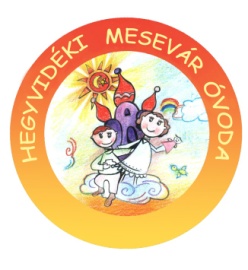 Madárovi foglalkozás / Készülődés a télre, a tél hatása a madarak életére – benti foglalkozás11.07. – Csiga csoport 900	Nyuszi csoport 100011.08. – Maci csoport 900	Méhecske csoport 1000	Cica csoport 110011.09. – Katica csoport 900	Delfin csoport 100011.06. – A rátóti csikótojás c. előadás a MOM Kulturális Központban – Maci csoport11.10.  – Márton napMárton napi huncutságok, játékok a Maci csoportban Síkbáb készítése a Mókus csoportban Liba lámpás készítése a Nyuszi és a Katica csoportban11.14. – Gyümölcssaláta készítése a Maci csoportban11.17. – Állatkerti kirándulás – Csiga és Cica csoport részvételével11.21. – Csigák sétája a VárosmajorbanKözeledik a tél, meglessük a Városmajorban - Maci csoportAdventi készülődés a csoportokban11.27. – Első Adventi gyertya meggyújtása a csoportokban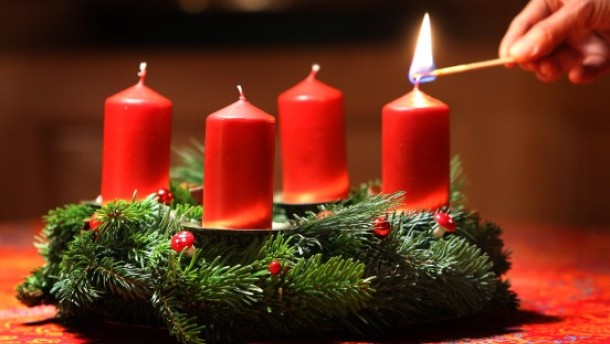 